PŘÍKLADY Z ON LINE HODIN KE KONTROLE 9/2020 Výhodu mají ti, co se posledních on line hodin ještě zúčastnili, protože jsme převážnou část stihli udělat přímo v hodině.Příklady na procvičení:Str. 107/cv4 + cv5Str. 109/cv2Narýsujte trojúhelník ABC: a=7 cm, b=4 cm, c=6 cmZapište si postup konstrukce podle návoduSestrojte jeho osy (o)Sestrojte jeho střední příčky Sestrojte jeho těžnice (t) a jejich průsečík TSestrojte jeho výšky (v) a jeiich průsečík V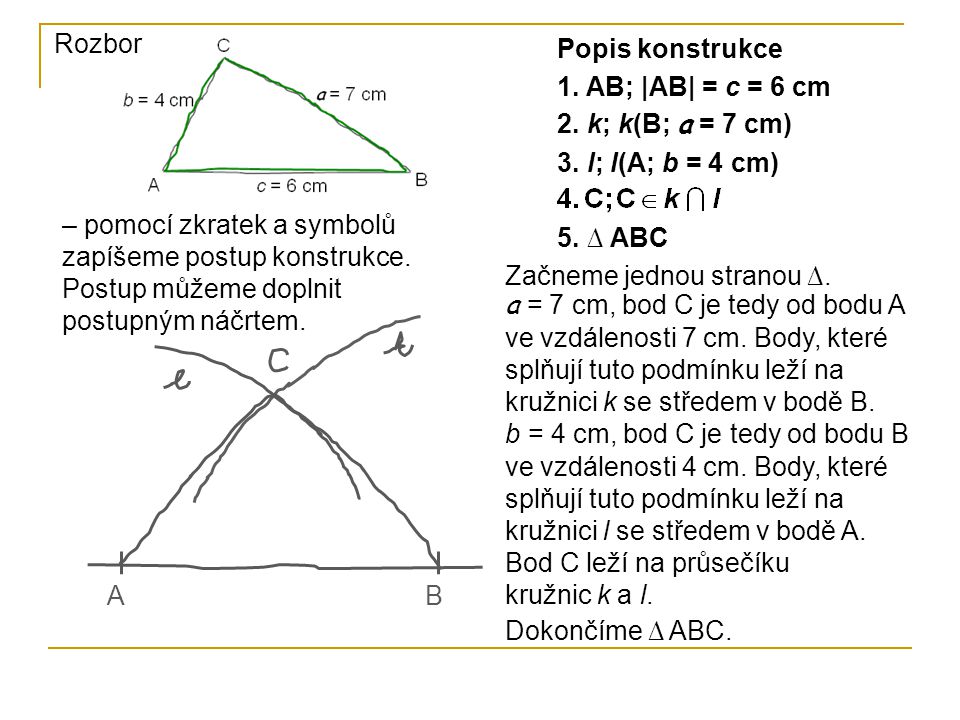 